	Time Game Cards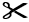 Time Game Cards
(for Accommodations)Time Game Cards
(for Combined Grades Extension)Snap your fingers Clap your hands 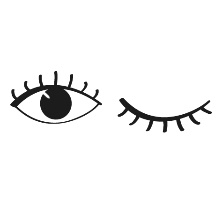 Blink 

 Do 
10 jumping jacks Sing 
O Canada





Watch a 
movie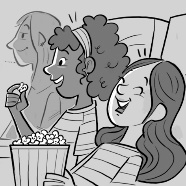 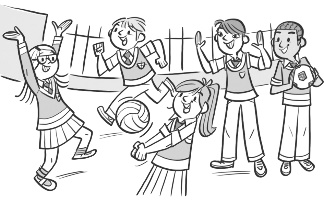 Recess Spring
Break


Listen to your favourite 
song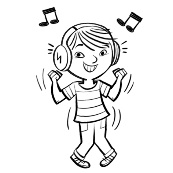  



Go skateboarding 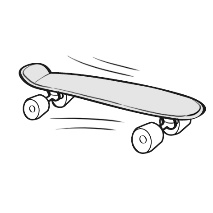 



Valentine’s Day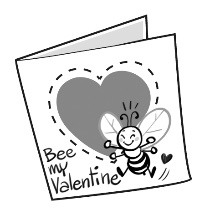   



Make 
cookies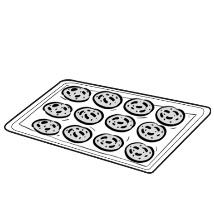 



Check the weather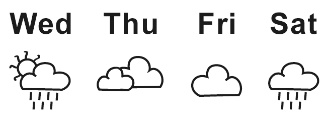 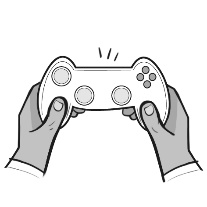 Play a 
video gameLunchtimeThe WeekendWrite your name 





Flip a 
light switch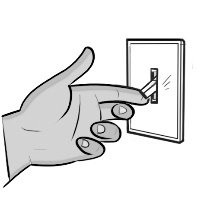  



Build a 
snow fort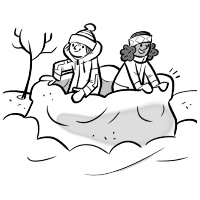 
Brush your teeth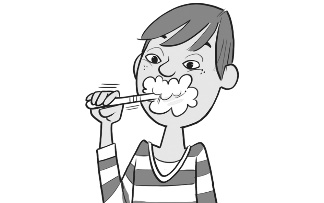 Snap your fingers



Play a 
video game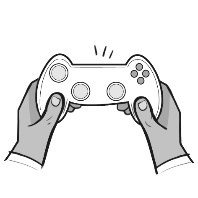 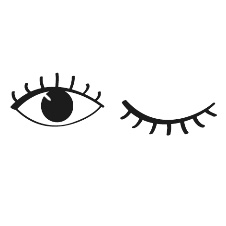 Blink Do 
10 jumping jacksWrite your name





Watch a 
movieLunchtimeThe Weekend



Check the weather  





Flip a 
light switch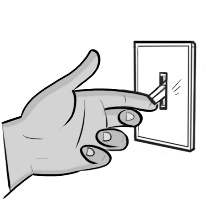 



Valentine’s Day
Brush your teeth10:356:20:052:5512:20:30